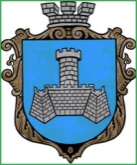 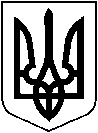 УКРАЇНАХМІЛЬНИЦЬКА МІСЬКА РАДАВІННИЦЬКОЇ ОБЛАСТІВиконавчий комітетР І Ш Е Н Н Явід  «    »                       р.                                                                         № Про надання пільг з оплати за навчання зі всіх фахів учням основного контингенту КПНЗ Хмільницька школа мистецтв,що відносяться до категорії дітей, батьки яких брали участь та були демобілізовані з районів проведення антитерористичної операції та батьки, яких є учасниками антитерористичної операції в поточному році в розмірі 50% від повного розміру батьківської плати на 2021 рік    Розглянувши  лист в. о. директора КПНЗ Хмільницька  школа  мистецтв від 05.01.2021 р. №01-12/03, щодо  надання пільг по оплаті за навчання  учнів, батьки яких є учасниками  Антитерористичної операції  у розмірі 50%, відповідно до комплексної програми підтримки учасників Антитерористичної операції, операції об’єднаних сил, осіб, які беруть (брали) участь у здійсненні заходів із забезпечення національної безпеки і оборони, відсічі і стримування збройної агресії Російської Федерації у Донецькій та Луганській областях та членів їхніх сімей – мешканців Хмільницької міської об’єднаної територіальної громади на 2021-2023 рр.,  затвердженої рішенням 67 сесії  міської ради  7 скликання від «22» листопада 2019 р. № 2315, відповідно до затверджених Порядків використання коштів місцевого бюджету, передбачених на фінансування заходів комплексної програми підтримки учасників Антитерористичної операції, операції об’єднаних сил, осіб, які беруть (брали) участь у здійсненні заходів із забезпечення національної безпеки і оборони, відсічі і стримування збройної агресії Російської Федерації у Донецькій та Луганській областях та членів їхніх сімей – мешканців Хмільницької міської територіальної громади на 2021 -2023 рр., затверджених рішенням 2 сесії міської ради 8 скликання №44 від 18.12.2020 р., керуючись Законом України «Про позашкільну освіту» та ст.ст. 32, 59 Закону України «Про місцеве  самоврядування в Україні», виконком міської радиВИРІШИВ:1. Надати пільги  з оплати за навчання  зі всіх фахів учням основного контингенту, що відносяться до категорії дітей, батьки  яких брали участь та були демобілізовані з районів проведення антитерористичної операції та батьки  яких є учасниками антитерористичної операції в поточному році в розмірі 50 % від повного розміру батьківської плати на 2021 р. (список учнів додається).2. Контроль за виконанням цього рішення  покласти на заступника міського голови з питань діяльності виконавчих органів міської ради Сташко А.В., супровід на в. о. директора школи мистецтв Франчука А.М.Міський голова                                            М.В. ЮрчишинДодаток до рішення виконавчого комітету №  від «    »                          20__ рокуСписок учнів КПНЗ Хмільницька школа мистецтв, що відносяться до категорії дітей, батьки яких брали участь та були демобілізовані з районів проведення антитерористичної операції та батьки яких є учасниками антитерористичної операції в поточному році в розмірі 50% від повного розміру батьківської плати на 2021 р.1. Луценко Софія (фортепіано)2. Василишина Анна (фортепіано)3. Молдасейтова Валерія (фортепіано)4. Дубініна Анастасія (фортепіано)5. Хортюк Андрій(образотворче мистецтво)6. Чорна Тетяна (образотворче мистецтво)7. Римарцова Єлизавета (образотворче мистецтво)Керуючий справами виконавчогокомітету міської ради                                                                       С.П. Маташ